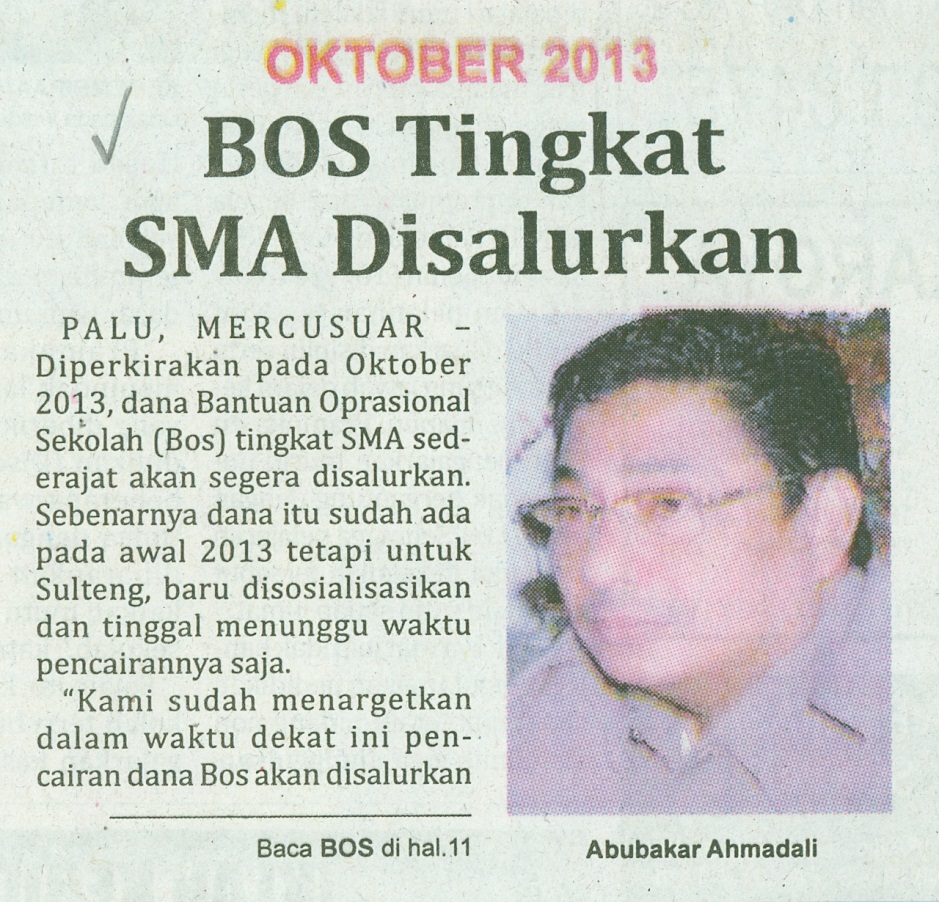 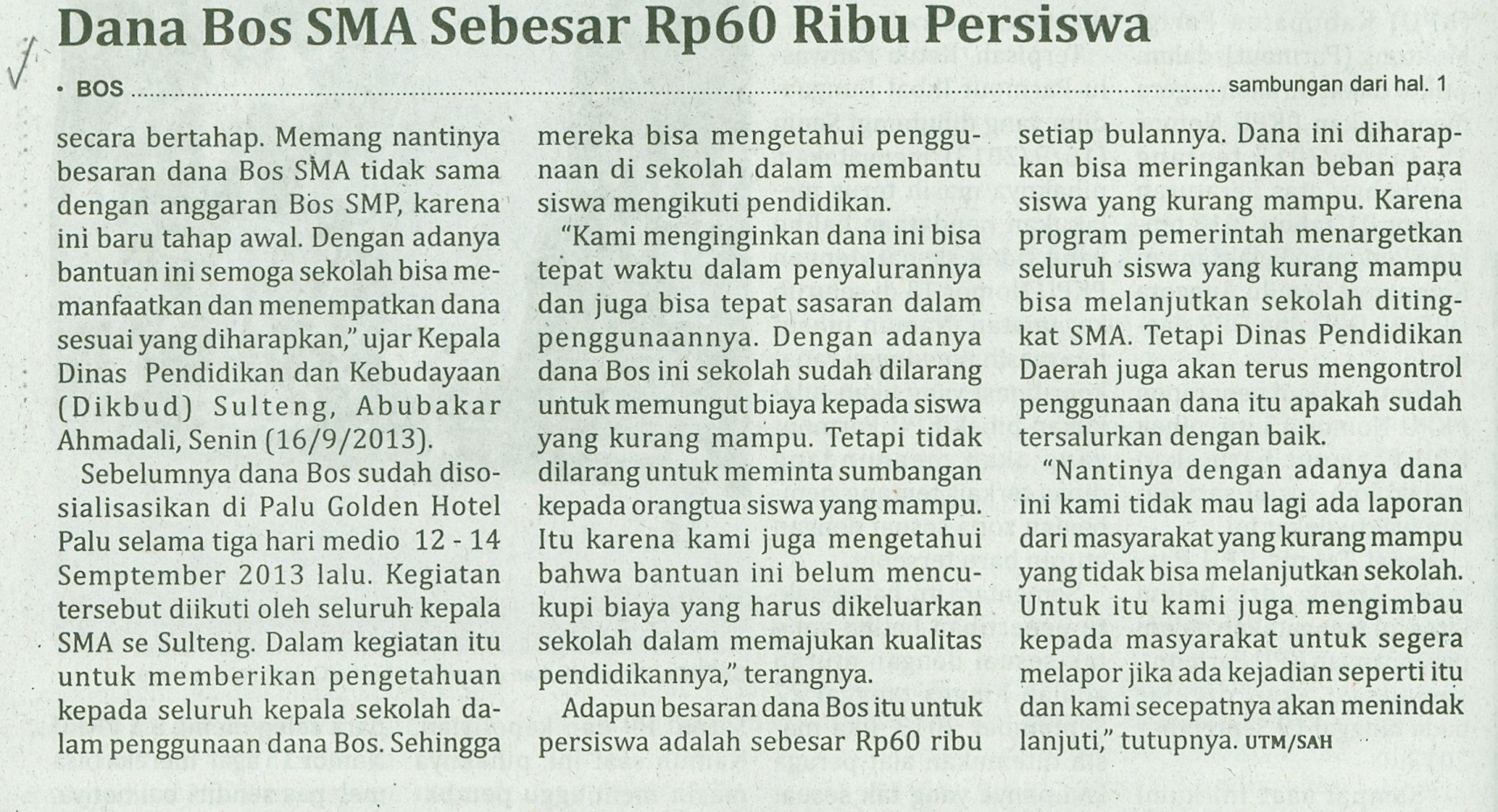 Harian    	:Mercusuar KasubaudSulteng IHari, tanggal:Selasa, 17 September 2013KasubaudSulteng IKeterangan:Halaman 1 Kolom 2-3 dan Halaman 11 Kolom 1-3KasubaudSulteng IEntitas:Provinsi Sulawesi TengahKasubaudSulteng I